St Helen’s ChuRCH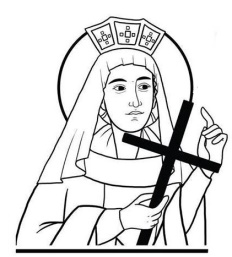 Watford WD24 6NJ01923 223175watfordnorth@rcdow.org.ukFIRST HOLY COMMUNION 2021 / 2022The First Holy Communion children’s’ Mass of Inscription will take place next Saturday at the 18.00 Mass. This year we have 65 children on the programme - the largest number ever. Because of this, it is anticipated that there will be a very large attendance at this Mass so if you are able to attend a different Mass that would be helpful. NO MORE CHILDREN WILL BE ACCEPTED ONTO THIS YEAR’S PROGRAMME.ST JOAN OF ARC CATHOLIC SECONDARY SCHOOL Admission Consultation InformationSt Joan of Arc is consulting on the proposed admissions arrangements for the school year 2023/24 and is seeking responses from parents/carers, schools and community groups. The proposed changes are to remove Criterion 2 and the need to supply a Certificate of Catholic Practice.  Full information on this and where to submit your responses is on display in the Hall Lobby.SICK & RETIRED PRIESTS’ APPEALThank you to all those who supported this appeal last Sunday; the amount raised was £249.79. There are still some envelopes available in the Hall Lobby for donations if you missed last Sunday.ST VINCENT DE PAUL	        “VINNIE PACK APPEAL”Thank you to all those who have already given a donation towards this annual appeal. The amount raised to date is £160.98. This will cover the cost of 43 Vinnie Packs.REPOSITORYThere are still some Christmas items available.MISSIO CALENDARS 2022Available in the Hall Lobby. They are FREE. Please help yourself.Sunday 14th November 202133rd sunday in ordinary time Remembrance SundayMASS INTENTIONS FOR THE WEEKSat 13th 	10.00	Communion Service18.00 	Kathleen Evans (Intentions)Sun 14th   	09.00	Rachel Lynch R.I.P11.00 	Glyn Atkins R.I.P18.00 	Marion Kerfoot R.I.PMon 15th 	_________________________________Tues 16th	10.00	Communion ServiceWed 17th	10.00 	Communion ServiceThurs 18th 	10.00 	Communion ServiceFri 19th 	10.00 	Communion Service		Sat 20th 	10.00	Communion Service			18.00	Hannibel Ayeh (Sick)Sun 21st       	09.00	William & Bride Kennedy R.I.P    	11.00	Holy Souls List18.00 	Joseph Fernando R.I.PCONFESSIONS AT LOCAL CHURCHESSt Michael’s Church: Wednesday 19.30 – 20.00 & Saturday from 17.15 – 17.45 (also on request)Holy Rood Church: Saturday at 11.30 & 17.00______________________________________________________________CHURCH OPEN: The church will be open for private prayer on Tues, Wed, and Thurs from 09.00 – 15.00. The Hall Lobby will also be open at this time.SENIOR PARISHIONERS’ CHRISTMAS PARTY 11th December from 12.30. If you would like to attend this party then please write your name down on the list which can be found in the Hall Lobby. Please indicate if you require a lift. DO NOT PUT SOMEONE ELSE’S NAME DOWN. This has caused problems in the past. If you can help with lifts on the day or have any queries regarding the party then please contact Judith on 01923 680702 or 07760 378881.THE LIST WILL CLOSE ON SUNDAY 21/11/2021PURPOSE OF THE SYNOD 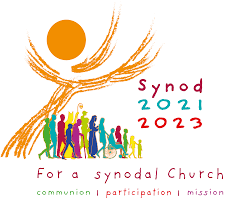 The purpose of the Synod … is intended to inspire people to dream about the Church we are called to be, to make hopes flourish, to stimulate trust, to bind up wounds, to weave new and deeper relationships, to learn from one another, to build bridges, to enlighten minds, warm hearts and restore strength to our hands for our common mission.’ Vademecum, Vatican’s Synod Preparation Document 32 2.1RECALL OUR EXPERIENCESAs a parish community, we are being asked to reflect on our experiences of our Church – including reflecting on the time of the pandemic. The following is a list of questions to help us focus on what we are being asked. How is our “journeying together” as the Church happening today in our parish of St Helen’s ?What steps does the Spirit invite us to take in order to grow in our “journeying together”?  What has the experience of the pandemic taught us about what it means to be Church? “When we say ‘our Church’, who is part of it?” How does our particular Church ensure that everyone is part of the ‘journey’? Who is missing? What would you wish to celebrate about how our parish lives its mission? What areas of mission are we neglecting? Gather the fruits to share: What might the Holy Spirit be saying to us? What steps might the Spirit be inviting us to take in order to make our communities more welcoming, inclusive and missionary?Pope Francis is inviting all of us to listen again to each other, hearing experiences of faith with all its joys and disappointments, and to find new ways of strengthening each other. It is an opportunity for us to show our care for the family of the Church.  Cardinal Vincent Nichols Pastoral Letter, 3 October 2021.“You are invited to take part in the Synod gathering in our parish.”There are three sessions and you can attend whichever one suits you.Synod PrayerWe stand before You, Holy Spirit, as we gather together in Your name.  With You alone to guide us, make Yourself at home in our hearts; teach us the way we must go and how we are to pursue it.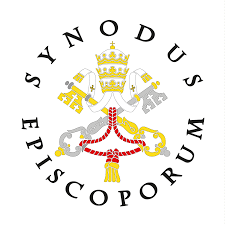 We are weak and sinful; do not let us promote disorder. Do not let ignorance lead us down the wrong path nor partiality influence our actions. Let us find in You our unity so that we may journey together to eternal life and not stray from the way of truth and what is right. All this we ask of You, who are at work in every place and time,in the communion of the Father and the Son, forever and ever. Amen